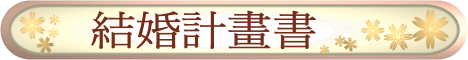 <<訂婚篇>>壹、準備計劃貳、準備事項(一) 傳統訂婚行聘禮品 訂婚當天，傳統的台灣禮俗「行聘禮品」，無論採用「大聘禮」、「小聘禮」或以「米香」做禮餅，除了用禮餅為行聘的主要禮品外，還採用其他禮品來配合以示隆重。 一、一般禮品 1.熟牲禮:童子雞 (即將生蛋而尚未生蛋的小母雞) 一隻、魚一條、肉一塊及米酒一罈，寓有起家、誡示婦德、室家吉祥、期作賢妻良母之意。 2.四色糖:桔餅、冬瓜糖、冰糖、糖果，象徵甜甜蜜蜜、白頭偕老、無限幸福之意。 3.香炮燭金:香(無骨透腳青)，炮(大鞭炮和大火炮)，燭(龍鳳成對喜燭)，用來敬告祖先、互相祝福、吉祥平安、增添喜氣、兩家聯親、事業興振之意。 4.斗二米:男方準備十二斤糯米、三斤二兩砂糖，送給女方做紅湯圓的材料，有團團圓圓、美美滿滿之意。 5.麵線:象徵兩姓聯姻，美滿姻緣一線牽、福澤綿長、子孫幸福無涯之意。 6.福圓:即龍眼乾、桂圓，用來祝福子孫興旺，含有龍的傳人、圓滿多福、代代相傳、生生不息之意。 7.上頭布:乃男女雙方互贈的禮品，男方備有六禮，女方回報十二至十六種，所選之禮品均為日常生活之所需，寓有全福全壽、吉祥喜慶之意。 二、特別禮品 1.半豬:生豬肉半隻或洋火腿(十八或三十六條)，表示豐碩誠懇的敬意。 2.生雞:閹雞六隻，表示婚姻基礎永固、內外一片祥和蓬勃之氣。 3.鮮魚:名貴鮮魚六條，表示有頭有尾年年有餘。 4.好酒:二十四瓶，表示一年二十四節氣都平平安安、愛情濃郁。 5.麵線:表示福澤綿長之意。 三、共同禮品: 1.大訂用:傳統行聘用「金錢」為重禮，通常選用新鈔票以紅紙圈起，男方送女方之禮品：衣料、皮包、鞋子、腰帶、手錶、手鐲、耳環、頭飾、化妝品、被褥、頭巾、絲襪、茶具、針線盒....等，女方送男方之禮品：皮鞋、皮帶、皮夾、領帶、衣料(西裝)、襪子、手錶、袖扣、領帶夾、刮鬍刀、帽子、襯衫....等。 2.小訂用:選用新鈔票以紅紙圈起，金額較大訂少。 3.金飾:金戒指、金手鐲、金項鍊或鑽石項鍊、鑽戒....等。 (二) 現代訂婚行聘禮品 一、男方應備辦的禮品 1.聘金 2.金飾(戒指、手鐲、項鍊等)及手錶 3.禮餅 4.四色糖(桔餅、冬瓜糖、冰糖、糖果)、茶葉、龍鳳燭一對、排香一對、祖紙一對、龍鳳炮一對 5.酒水牲禮(酒一瓶、洗手雞一隻) 6.斗二米、福圓、糖仔路、伴頭花一盒、半豬(或洋火腿十八、三十六條)、麵線六束、好酒二十四瓶 7.饋贈女方之禮品(衣料、皮包、皮鞋....等) 8.酒席禮(壓桌禮) 9.媒人禮 10.依地方禮俗可另備： 廚儀：廚師禮 端儀：端菜服務禮 盥洗儀：端臉盆水禮 攜儀：迎送接待禮 簪儀：化粧禮 捧茶儀 哺儀：答謝從小養育之恩 轎儀：請新娘上車轎之禮 阿婆菜：雞一隻、豬肉一塊、魷魚一條 二、女方應備辦的禮品 1.抬禮品禮：幫女方抬男方行聘禮品者的紅包禮 2.甜茶 3.甜湯圓、點心 4.招待男方賓客的酒席 5.五穀種子、生炭、燈芯、棉、袋仔絲、紅糖、鉛錢、鉛粉、肚圍 6.石榴、桂花盆栽各一盆 7.回贈男方的禮品(皮鞋、皮帶、皮夾....等) 8.媒人禮 參、訂婚程序通常「訂婚」著重女方的禮俗，「結婚」著重男方的禮俗，現代大多由男女雙方協商合意即可。以下為一般禮俗，可視實際需要或地方習俗，酌情增加或省略。 1.訂婚當天，男方將「行聘禮品」以二、六或十二個紅木盒裝盛，人數六、十或十二人，於車隊裝載完畢後，鳴炮出發赴女方家。 2.男方車隊至女方家前約一百公尺處鳴炮，女方亦鳴炮回應。 3.媒人先行下車，其餘接著陸續下車，準新郎最後，由女方幼輩(男)開車門請出並端洗臉水讓準新郎洗手、擦臉，準新郎給該幼輩紅包禮。 4.男方人員將行聘禮品(紅木盒)交與女方抬禮品人員。 5.男方親友依序進入女方家。 6.女方長輩招呼男方親友依長幼入座，準新郎居末座。 7.坐定後，媒人正式介紹雙方親友，先介紹男方親友給女方(準新郎最後介紹)，再介紹女方親友給男方。 8.禮品陳列就緒後，媒人居中將大小聘、金飾、禮品點交予女方家長。 9.女方親友將禮品收好，並在神案桌上陳列祭品，準備祭拜女方祖先。 10.準新娘雙手捧茶盤(上置甜茶若干杯，視男方人數而定)，由好命(有福氣)的婦人(或女方女長輩)攙扶出堂，向男方親友(由長而幼，準新郎最後)一一敬茶後退堂，(出堂和退堂時向男方親友一鞠躬)。 11.男方親友將甜茶喝完，並將紅包置入杯中。 12.準新娘出堂收茶杯(過程和敬茶同)。 13.奉茶完畢，接著進行「戴訂婚戒指」(掛手指)；將金、銅戒指以紅線相繫，取夫婦同體同心之意或以鑽戒代替。 女方準備高椅、矮椅各一張。 準新娘入座，臉朝客廳大門，向外而坐，兩腳踏在矮椅上。 準新郎站在準新娘右邊，面對準新娘。 準新娘伸出右手，準新郎右手拿戒指，套入準新娘右手中指(套入前應配合拍照者)。 準新郎伸出左手，準新娘右手拿戒指，套入準新郎左手中指(套入前應配合拍照者)。 準新郎將紅包禮交給準新娘。 14.戴完訂婚戒指後「改換稱呼」，媒人帶著準新郎，對女方之長輩、父母、親友依序改口，一一稱呼過一次，準新娘對男方之長輩、父母、親友依序改口，一一稱呼過一次。 15.請準新娘之母舅「點燭燃香」，女方要給母舅點燭禮。 16.女方父母及準新人祭拜祖先。 17.女方將行聘禮品退還部份，連同回贈禮品裝入紅木盒，交給男方親友裝載上車。 18.訂婚儀式完畢，女方端出湯圓或點心招待男方親友，之後在家備席招待男方或轉赴餐廳宴客。 19.用餐畢，男方家長給壓桌禮，並離席準備返家。女方幼輩捧洗臉水(內放毛巾)給男方親友洗手。 20.「送客不相辭」即男女雙方不要說「再見」，以免發生枝節或有再婚之虞。跨門檻時亦不可踢到門檻。 21.女方將訂婚喜餅分贈親朋好友，作為訂婚喜訊之通知。 